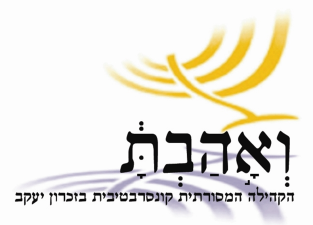 פרשת ניצבים: סוד ההתחדשות לסוף תשע"ה / הרב אלישע וולפיןחברים יקרים,
 
בחוץ חם, לח ואביך. אבל בפנים… בפנים מהדהדת פרשת ניצבים!
 
פרשת ניצבים היא אולי היפה בפרשיות התורה. אני יודע… שמעתם אותי אומר את זה בעבר. מה לעשות... כל פרשה, בזמנה, היא מהיפות שבתורה. אבל פרשת ניצבים היא באמת עילאית!
 
על פי המסורת ניצבים מתרחש ביום האחרון לחייו של משה. לפני שקיעת החמה הוא יעלה להר נבו, ישקיף אל מרחבי האינסוף של הארץ המובטחת, וימות בנשיקה. אבל בפרשה אין שום רמז לכך שמשה עסוק במותו המתקרב. אני אפילו לא בטוח מה הוא חשב על נושא המוות. האם הוא פחד? בפנטזיה שלי משה ידע שסיום המסע הנוכחי הוא רק תחילתו של המסע הבא, ולכן הוא התמסר אל מותו. בפנטזיה שלי, מי שיודע להתמסר זוכה למות כמו משה - מות נשיקה. כך הוא יכול לנאום על נצחיותו של עם ישראל, למרות שהוא, באופן אישי, כבר לא יהיה בסביבה בכדי ליהנות מכך. 
 
הרמז העבה ביותר לכך שמשה ידע שהחיים, כפי שהם מוכרים לנו, הם רק קצה קצהו של הקרחון הנקרא "חיים", כפי שהם אולי מוכרים "מלמעלה", מגיע בפרשה שלנו:
 
(דברים כ"ט): "יג וְלֹא אִתְּכֶם לְבַדְּכֶם אָנֹכִי [משה מדבר בשם ה']  כֹּרֵת אֶת הַבְּרִית הַזֹּאת וְאֶת הָאָלָה [הקללה] הַזֹּאת.  יד כִּי אֶת אֲשֶׁר יֶשְׁנוֹ פֹּה עִמָּנוּ עֹמֵד הַיּוֹם לִפְנֵי ה' אֱלֹהֵינוּ וְאֵת אֲשֶׁר אֵינֶנּוּ פֹּה עִמָּנוּ הַיּוֹם".
 
מי הוא זה "אשר איננו פה עמנו היום" ובכל זאת חתום על הברית הזאת? רוב הפרשנים מסכימים שמדובר בדורות הבאים, כלומר, שהברית המחודשת של ספר דברים איננה רק עם בני ישראל שעל סף הכניסה לארץ, אלא אם כל מי שעתיד להיוולד לעם הזה.. אני רוצה להציע שלא מדובר במשהו ששייך או שקרה בעבר וגם לא התחייבות עתידית. הברית של פרשת ניצבים שייכת לעל-זמן. היא שייכת לנצח. והמילה הנצחית ביותר בפרשה שלנו היא: "היום"!
 
"היום?", תשאלו. והרי היום הוא יחידה מוגדרת בזמן, לא? היום אולי איננו נחלת העבר וגם לא העתיד, אבל הוא שייך להווה וגם ההווה הוא מימד שמתאר זמן.
 
אז זהו שלא. ההווה איינו שייך למימד הזמן. כי במרחב הזמן אין באמת הווה. יש רק עבר ועתיד. ההווה שייך למימד הנצח, לעל-זמן. עובדה, אפשר לקרוא את הפסקה הזו כל שנה מחדש, ו"היום" לעולם לא משתנה. כל פעם הוא קורה… ממש היום. קורה מחדש.
 
שימו לב כמה פעמים חוזרת המילה "היום" בפסקה:
 
ט. אַתֶּם נִצָּבִים הַיּוֹם כֻּלְּכֶם לִפְנֵי ה' אֱלֹהֵיכֶם:  רָאשֵׁיכֶם, שִׁבְטֵיכֶם, זִקְנֵיכֶם וְשֹׁטְרֵיכֶם, כֹּל אִישׁ יִשְׂרָאֵל.  י טַפְּכֶם, נְשֵׁיכֶם וְגֵרְךָ אֲשֶׁר בְּקֶרֶב מַחֲנֶיךָ,  מֵחֹטֵב עֵצֶיךָ עַד שֹׁאֵב מֵימֶיךָ.  יא לְעָבְרְךָ בִּבְרִית ה' אֱלֹהֶיךָ וּבְאָלָתוֹ  אֲשֶׁר ה' אֱלֹהֶיךָ כֹּרֵת עִמְּךָ הַיּוֹם.  יב לְמַעַן הָקִים אֹתְךָ הַיּוֹם לוֹ לְעָם וְהוּא יִהְיֶה-לְּךָ לֵאלֹהִים כַּאֲשֶׁר דִּבֶּר-לָךְ וְכַאֲשֶׁר נִשְׁבַּע לַאֲבֹתֶיךָ, לְאַבְרָהָם לְיִצְחָק וּלְיַעֲקֹב.  יג וְלֹא אִתְּכֶם לְבַדְּכֶם אָנֹכִי כֹּרֵת אֶת-הַבְּרִית הַזֹּאת וְאֶת הָאָלָה הַזֹּאת.  יד כִּי אֶת-אֲשֶׁר יֶשְׁנוֹ פֹּה עִמָּנוּ עֹמֵד הַיּוֹם לִפְנֵי ה' אֱלֹהֵינוּ וְאֵת אֲשֶׁר אֵינֶנּוּ פֹּה עִמָּנוּ הַיּוֹם. 
 
רובנו לא ממש נמצאים בברית הזאת, כי רובנו לא "ניצבים כאן היום". רובנו עבדי העבר והעתיד. הברית של "היום" היא ברית של חירות. ואין כמו יציאת מצרים לסמל את היציאה מעבדות חירות. האל המצרי - האל רע, אל השמש - אדון הזמן החולף. הפרעונים - נציגי אל השמש עלי אדמות - נהגו לחנוט את גופם הפיזי בכדי לסמל את נצחיותם בתוך מימד הזמן. לכן יציאת מצרים היא שחרור מאדנותו של פרעה, נציג הזמן עלי אדמות, וכניסה למרחב של העל-זמן, מקום הימצאו של הנצח. ולכן הפרשה מיד ממשיכה בזכורת הבאה:
 
טו כִּי-אַתֶּם יְדַעְתֶּם אֵת אֲשֶׁר יָשַׁבְנוּ בְּאֶרֶץ מִצְרָיִם, וְאֵת אֲשֶׁר-עָבַרְנוּ בְּקֶרֶב הַגּוֹיִם אֲשֶׁר עֲבַרְתֶּם.  טז וַתִּרְאוּ אֶת-שִׁקּוּצֵיהֶם וְאֵת, גִּלֻּלֵיהֶם עֵץ וָאֶבֶן, כֶּסֶף וְזָהָב אֲשֶׁר עִמָּהֶם.  יז פֶּן-יֵשׁ בָּכֶם אִישׁ אוֹ-אִשָּׁה אוֹ מִשְׁפָּחָה אוֹ-שֵׁבֶט, אֲשֶׁר לְבָבוֹ פֹנֶה הַיּוֹם מֵעִם ה' אֱלֹהֵינוּ, לָלֶכֶת לַעֲבֹד, אֶת-אֱלֹהֵי הַגּוֹיִם הָהֵם...
 
כאמור, המפתח לחוויית החירות מסתתר בשם הפרשה: ניצבים. ניצבים הוא ביטוי של נוכחות: הנה אני, אני כאן!
 
יש מקבילה למילה ניצבים, אבל היא שייכת  למימד האלוהי, וגם היא מופיעה בפסקה המצוטטת לעיל: אנכי! בכל מקום שאלוהים מבקש מאיתנו את תשומת לבנו, הוא אומר: "אנכי ה' אלהיך". המילה "אנכי" פותחת את עשרת הדיברות, ואני נוטה להאמין לאגדה המופלאה והדרוש החסידי, שכל מה שאלוהים באמת פעם אמר על הר סיני, היה "אנכי"...
 
בהמשך הדרשה, אני מבקש להציע שהמילה "אנכי" היא אולי המפתח ליכולת ההתחדשות, ולכן פרשת ניצבים תמיד מגיעה לפני ראש השנה.
 
"אנכי" מרמז על כיווניות: בעוד שבמרחב הזמן הכיוון הוא ליניארי, אופקי (על הרצף שבין העבר והעתיד), הכיווניות של "אנכי" היא כמובן... אנכית. היא מתרחשת כאן, עכשיו, היום. כל רגע היא נוכחת מחדש, מתייצבת מחדש. נבראת שוב ושוב כל רגע מחדש. ללא עבר וללא עתיד. ולכן אלוהי ישראל אינו כבול למימד הזמן. הוא המציא את הזמן, אבל לא נכבל בשלשלאותיו.
 
ביציאת מצרים, ושוב כאן בפרשת ניצבים, האדם נקרא לעצור את הטירוף של המסע במרחב הזמן, ולהתייצב. "להתנכח". להיות. כאן, עכשיו. היום. ולהשתחרר שוב, ושוב, ושוב מכבלי הזמן.
 
החירות נתונה לכל, ללא הבדלי דת, צבע עור, מגדר והעדפה. כמו ששלמה המלך לימד אותנו בספר קהלת, גם מעמדות והרארכיה שייכים למרחב הזמן. מעמדו של אדם עולה ויורד, עושרו גדל וקטן, הוא נולד ובסוף הוא מת. ההווה לעומת זאת לא שייך לאיש, לא למלך ולא לאציל, לא לאיכר ולא לעבד. הוא שייך לכל מי שלומד להתייצב היום, להיות נוכח כאן ועכשיו. אז הוא שב אל הברית הנצחית העל-זמנית של פרשת ניצבים.
 
איך מתייצבים היום?
 
זה דורש שינוי תודעתי עמוק וזה דורש תרגול. השינוי לא קשה, אבל הוא זר לחלוטין לתרבות המחשבתית של החברה האנושית שכבולה למימד הזמן. ולכן כל שנה, ואפילו כל יום, אנחנו נקראים לצאת ממצרים, ולהתייצב מול "ה' אלהיכם", אלוהי ההווה, זה שאומר, ושב ואומר: "אנכי ה'".
 
לאלה שעוקבים אחר הדרשות שלי באופן קבוע, מכירים את ה"אובססיה" שיש לי עם השאלה הראשונה שהאדם נשאל (ונכשל בתשובתו): "איכה?". אברהם, העברי הראשון, היה הראשון להשיב על השאלה: "הנני". הברית של אברהם אבינו היה ברית ה"הנני". היא ההדהוד האנושי להתגלות האלוהית, שאמרה "אנכי". אבל אז אבותינו ירדו למצרים, וברית ה"הנני" נשכחה. משה חידש את הברית על הר האלוהים. חלפו להן עוד ארבעים שנה, והשבוע עם שלם מצטרף לברית ה"הנני". עם שלם לומד להתייצב. בזמן הווה. היום, וכל יום מחדש.
 
להתייצב מול ה' - לדעת לעמוד כאדם "הנני" מול אלוהי ה"אנכי" - היא הדרך הראויה ביותר לסיים את חודש אלול.
 
אני לא מכיר התחדשות נקייה יותר ומדויקת יותר!
 
תכלה שנה ותחל שנה,
 
שבת שלום ושנה טובה!
 
אלישע
